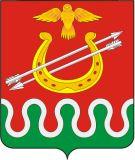 Администрация Боготольского районаКрасноярского краяПОСТАНОВЛЕНИЕг. Боготол« 18 » августа 2014 года			№ 492-пО внесении изменений в постановление администрации Боготольского района от 24.05.2012 № 246-п «Об утверждении Примерного положения об оплате труда работников муниципальных бюджетных и казенных учреждений социального обслуживания»В соответствии с Трудовым кодексом Российской Федерации, статьей 28.2 Устава Боготольского района Красноярского краяПОСТАНОВЛЯЮ: 1.Внести в постановление администрации Боготольского района от 24.05.2012 № 246-п «Об утверждении Примерного положения об оплате труда работников муниципальных бюджетных и казенных учреждений социального обслуживания» следующие изменения:1.1.Наименование постановления изложить в следующей редакции:«Об утверждении Примерного положения об оплате труда работников муниципальных бюджетных и казенных учреждений подведомственных управлению социальной защиты населения администрации Боготольского района»;1.2.пункт 1 постановления изложить в следующей редакции:«Утвердить Примерное положение об оплате труда работников муниципальных бюджетных и казенных учреждений, подведомственных управлению социальной защиты населения администрации Боготольского района, согласно приложению»;1.3.Наименование Приложения к постановлению изложить в следующей редакции:«Примерное Положение об оплате труда работников муниципальных бюджетных и казенных учреждений, подведомственных  управлению социальной защиты населения администрации Боготольского района»;1.4.в пункте 1.2. раздела I слова «социального обслуживания» исключить; 1.5.абзац второй пункта 1.6. раздела I дополнить словами «, и по должностям не предусмотренным ПКГ»;1.6.пункт 1.8. раздела I дополнить словами «(за исключением должностей, не предусмотренных ПКГ)»;1.7.в пункте 2.1. раздела  II абзац первый дополнить словами «, и по должностям, не предусмотренным ПКГ»;1.8.таблицу изложить в следующей редакции:1.9.в разделе III пункт 3.5. изложить в следующей редакции:«Выплаты компенсационного характера работникам бюджетных и казенных учреждений за работу в ночное время устанавливаются в соответствии с трудовым законодательством Российской Федерации и иными нормативными правовыми актами Российской Федерации и Красноярского края, содержащими нормы трудового права, в размере 0,5 оклада (должностного оклада), ставки заработной платы, рассчитанного  за час работы, за каждый час работы в ночное время (с 22:00 до 06:00), определенного из расчета оклада (должностного оклада), ставки заработной платы и установленной нормы рабочего времени»;1.10.в разделе VI пункт 6.11. изложить в следующей редакции:«Выплаты за важность выполняемой работы, степень самостоятельности и ответственности при выполнении поставленных задач руководителям бюджетных и казенных учреждений устанавливаются по решению управления социальной защиты населения администрации Боготольского района,  а заместителям руководителя и главным бухгалтерам - по решению руководителя бюджетного или казенного  учреждения по итогам работы за месяц и (или) квартал и выплачиваются ежемесячно с учетом выполнения показателей результативности деятельности учреждения в следующих размерах:пункт 6.12. изложить в следующей редакции:«Выплаты за качество выполняемых работ руководителям бюджетных и казенных учреждений устанавливаются по решению управления социальной защиты населения администрации Боготольского района, а заместителям руководителя и главным бухгалтерам - по решению руководителя  бюджетного или казенного учреждения по итогам работы за месяц и (или) квартал и выплачиваются ежемесячно с учетом оценки показателей качества  выполняемых работ в следующих размерах:в пункте 6.9.4.:в абзаце втором слово «непрерывной» исключить, слова «учреждениях социального обслуживания» заменить словами «учреждениях социальной защиты населения»;в абзаце третьем слово «непрерывной» исключить, слова «учреждениях социального обслуживания» заменить словами «учреждениях социальной защиты населения»;в абзаце пятом слово «непрерывной» исключить»;в абзаце шестом, седьмом слова «учреждениях социального обслуживания» заменить словами «учреждениях социальной защиты населения»;абзац восьмой изложить в следующей редакции:0,05должностного оклада руководителям, заместителям руководителя, главным бухгалтерам за сложность управления учреждением в связи с разработкой и использованием новых эффективных и инновационных технологий в процессе социального обслуживания;0,10 должностного оклада руководителям, заместителям руководителя, главным бухгалтерам за сложность управления учреждением и в связи с обеспечением работы базовых площадок для апробации и внедрения инновационных технологий социального обслуживания и ресурсное- методического сопровождения; наличием на балансе учреждения объектов, требующих особых управленческих решений (автономных котельных, водонапорных башен, филиалов, иной инфраструктуры (свыше2 зданий); в абзаце девятом слова «социального обслуживания» исключить;в абзаце десятом слова «главного бухгалтера» исключить;в абзаце шестнадцатом слово «непрерывный» исключить, слова «учреждениях социального обслуживания» заменить словами «учреждениях социальной защиты населения»;пункт 6.13. изложить в следующей редакции:пункт 6.14. изложить в следующей редакции:1.16. в разделе VIII:в наименовании и пункте  8.1. слова «социального обслуживания» исключить;в абзаце втором пункта 8.1.1. слово «непрерывной» исключить, слова «учреждения социального обслуживания» заменить словами «учреждениях социальной защиты населения»;в абзаце втором пункта 8.1.2. слово «непрерывной» исключить, слова «учреждения социального обслуживания» заменить словами «учреждениях социальной защиты населения»;в абзаце шестом пункта 8.1.2. слово «непрерывной» исключить; в абзацах первом, четвертом пункта  8.2. слова «учреждений социального обслуживания» заменить словами «учреждений социальной защиты населения»;1.17.название приложения 1 изложить в новой редакции: «к примерному положению об оплате труда работников муниципальных бюджетных и казенных учреждений, подведомственных управлению социальной защиты населения администрации Боготольского района»;1.18.название приложения 2 изложить в новой редакции: «к примерному положению об оплате труда работников муниципальных бюджетных и казенных учреждений, подведомственных управлению социальной защиты населения администрации Боготольского района»;1.19.название приложения 3 изложить в новой редакции: «к примерному положению об оплате труда работников муниципальных бюджетных и казенных учреждений, подведомственных управлению социальной защиты населения администрации Боготольского района»;1.20.название приложения 4 изложить в новой редакции: «к примерному положению об оплате труда работников муниципальных бюджетных и казенных учреждений, подведомственных управлению социальной защиты населения администрации Боготольского района»;1.21.название приложения 5 изложить в новой редакции: «к примерному положению об оплате труда работников муниципальных бюджетных и казенных учреждений, подведомственных управлению социальной защиты населения администрации Боготольского района»;1.22.название приложения 6 изложить в новой редакции: «к примерному положению об оплате труда работников муниципальных бюджетных и казенных учреждений, подведомственных управлению социальной защиты населения администрации Боготольского района»;1.23.название приложения 7 изложить в новой редакции: «к примерному положению об оплате труда работников муниципальных бюджетных и казенных учреждений, подведомственных управлению социальной защиты населения администрации Боготольского района»;1.24.название приложения 8 изложить в новой редакции: «к примерному положению об оплате труда работников муниципальных бюджетных и казенных учреждений, подведомственных управлению социальной защиты населения администрации Боготольского района»;2.Опубликовать постановление в периодическом печатном издании «Официальный вестник Боготольского района» и разместить на официальном сайте Боготольского района в сети Интернет www.bogotol-r.ru.3.Контроль за исполнением постановления возложить на Недосекина Г.А. заместителя главы администрации по социальным и организационным вопросам, общественно-политической работе.4.Постановление вступает в силу в день, следующий за днем его официального опубликования (обнародования).Глава администрацииБоготольского района								Н.В.Красько№ п/п Профессиональная квалификационная группа, квалификационный уровень, должность, профессияПрофессиональная квалификационная группа, квалификационный уровень, должность, профессияМинимальный размер оклада (должностного оклада), ставки заработной платы, руб.1223Профессиональные квалификационные группы должностей работников, занятых в сфере здравоохранения и предоставления социальных услуг Профессиональные квалификационные группы должностей работников, занятых в сфере здравоохранения и предоставления социальных услуг 1ПКГ «Должности специалистов второго уровня,           
осуществляющих предоставление социальных услуг»       ПКГ «Должности специалистов второго уровня,           
осуществляющих предоставление социальных услуг»       23742ПКГ «Должности специалистов третьего уровня в         
учреждениях здравоохранения, осуществляющих           
предоставление социальных услуг» ПКГ «Должности специалистов третьего уровня в         
учреждениях здравоохранения, осуществляющих           
предоставление социальных услуг» 2.11 квалификационный уровень 1 квалификационный уровень 36552.22 квалификационный уровень 2 квалификационный уровень 39932.33 квалификационный уровень 3 квалификационный уровень 4170Профессиональные квалификационные группы должностей работников образования (за исключением должностей работников учреждений высшего и дополнительного профессионального образования)Профессиональные квалификационные группы должностей работников образования (за исключением должностей работников учреждений высшего и дополнительного профессионального образования)3ПКГ «Должности работников учебно-вспомогательного персонала первого уровня» ПКГ «Должности работников учебно-вспомогательного персонала первого уровня» 21444ПКГ «Должности работников учебно-вспомогательного персонала второго уровня»ПКГ «Должности работников учебно-вспомогательного персонала второго уровня»4.11 квалификационный уровень1 квалификационный уровень22584.22 квалификационный уровень2 квалификационный уровень25065ПКГ «Должности педагогических работников»ПКГ «Должности педагогических работников»5.11 квалификационный уровеньпри наличии среднего профессионального образования30265.11 квалификационный уровеньпри наличии высшего профессионального образования33225.22 квалификационный уровеньпри наличии среднего профессионального образования32825.22 квалификационный уровеньпри наличии высшего профессионального образования36465.33 квалификационный уровеньпри наличии среднего профессионального образования35945.33 квалификационный уровеньпри наличии высшего профессионального образования40935.44 квалификационный уровеньпри наличии среднего профессионального образования39935.44 квалификационный уровеньпри наличии высшего профессионального образования43146ПКГ «Должности руководителей структурных              
подразделений»ПКГ «Должности руководителей структурных              
подразделений»6.11 квалификационный уровень1 квалификационный уровень46626.22 квалификационный уровень2 квалификационный уровень50106.33 квалификационный уровень3 квалификационный уровень5134Профессиональные квалификационные группы              
общеотраслевых должностей руководителей, специалистов и служащихПрофессиональные квалификационные группы              
общеотраслевых должностей руководителей, специалистов и служащих7ПКГ «Общеотраслевые должности служащих первого уровня»ПКГ «Общеотраслевые должности служащих первого уровня»7.11 квалификационный уровень1 квалификационный уровень22587.22 квалификационный уровень2 квалификационный уровень23828 ПКГ «Общеотраслевые должности служащих второго уровня»ПКГ «Общеотраслевые должности служащих второго уровня»8.11 квалификационный уровень1 квалификационный уровень25068.22 квалификационный уровень2 квалификационный уровень27548.33 квалификационный уровень3 квалификационный уровень30268.44 квалификационный уровень4 квалификационный уровень38198.55 квалификационный уровень5 квалификационный уровень43149 ПКГ «Общеотраслевые должности служащих третьего уровня»ПКГ «Общеотраслевые должности служащих третьего уровня»9.11 квалификационный уровень1 квалификационный уровень27549.22 квалификационный уровень2 квалификационный уровень30269.33 квалификационный уровень3 квалификационный уровень33229.44 квалификационный уровень4 квалификационный уровень39939.55 квалификационный уровень5 квалификационный уровень466210ПКГ «Общеотраслевые должности служащих четвертого уровня»ПКГ «Общеотраслевые должности служащих четвертого уровня»10.11 квалификационный уровень1 квалификационный уровень501010.22 квалификационный уровень2 квалификационный уровень580410.33 квалификационный уровень3 квалификационный уровень625011ПКГ «Общеотраслевые профессии рабочих первого уровня»ПКГ «Общеотраслевые профессии рабочих первого уровня»11.11 квалификационный уровень1 квалификационный уровень194011.22 квалификационный уровень2 квалификационный уровень203312ПКГ «Общеотраслевые профессии рабочих второго уровня» ПКГ «Общеотраслевые профессии рабочих второго уровня» 12.11 квалификационный уровень1 квалификационный уровень225812.22 квалификационный уровень2 квалификационный уровень275412.33 квалификационный уровень3 квалификационный уровень302612.44 квалификационный уровень4 квалификационный уровень3646Показатели, характеризующие важность выполняемой работы, степень самостоятельности и ответственности при решении поставленных задачИнтерпретация критерия оценки показателя по итогам работы за отчетный период (месяц и  (или) квартал)Размер выплат к окладу (должностному окладу), ставке заработной платыРазмер выплат к окладу (должностному окладу), ставке заработной платыПоказатели, характеризующие важность выполняемой работы, степень самостоятельности и ответственности при решении поставленных задачИнтерпретация критерия оценки показателя по итогам работы за отчетный период (месяц и  (или) квартал)Все виды учреждений, за исключением социально-реабилитационных центров для несовершеннолетних, учреждений по работе с семьей и детьмиСоциально – реабилитационные центры для несовершеннолетних, учреждения по работе с семьей и детьми1.Обеспечение стабильной жизнедеятельности учрежденияотсутствие случаев производственного травматизма, выявленных нарушений, предписаний надзорных органов, обоснованных претензий, судебных решений (принятых не в пользу учреждения), аварийных ситуаций в работе инженерных и хозяйственно – эксплуатационных систем1,00,52.Создание условий для:а) реализации индивидуальных программ реабилитации и адаптацииотсутствие самовольных уходов граждан, в том числе несовершеннолетних, из стационарных учреждений (стационарных отделений учреждений)0,30,3б) организации и проведения досуговых, социокультурных мероприятийпривлечение 50% и более получателей услуг к участию в социальных мероприятиях0,20,2в) интеграции лиц, освобожденных из мест лишения свободы в обществотрудовая реабилитация 60 % и более граждан, от общего числа граждан, освобожденных из мест лишения свободы, от общего числа получателей услуг учреждения0,3г) оказания содействия обратившимся гражданам в улучшении условий их жизнедеятельности и (или) расширение их возможности самостоятельно обеспечивать свои жизненные потребностипредоставление социальных услуг 95 % гражданам и более от общего числа граждан, обратившихся в учреждение  0,3д) выполнения мероприятий социальной реабилитации индивидуальной программы реабилитации инвалидов (детей – инвалидов)выполнение мероприятий индивидуальной программы реабилитации инвалидов, детей-инвалидов в полном объеме в установленные сроки0,3Показатели, характеризующие качество выполняемых работИнтерпретация критерия оценки показателя по итогам работы за отчетный период (месяц и (или) квартал)Размер выплат к окладу (должностному окладу), ставке заработной платы1.Удовлетворенность граждан качеством предоставленных социальных услуготсутствие письменных и устных обращений получателей социальных услуг, их законных представителей0,22.Сохранение стабильных социально-экономических трудовых отношенийотсутствие письменных и устных обоснованных обращений работников0,23.Информационная открытость, характеризующая качество  деятельности учрежденияактуализация информации о качестве деятельности на официальном сайте учреждения0,1Показатели, характеризующие интенсивность и высокие результаты работыИнтерпретация критерия оценки показателя по итогам работы за отчетный период (квартал)Размер выплат к окладу (должностному окладу), ставке заработной платы1.Кадровая обеспеченностьукомплектованность работниками от 75 % до 100 %0,52.Участие в грантовых конкурсах социальных проектов, конкурсах профессионального мастерства, творческих группахполучение призовых мест0,52.Участие в грантовых конкурсах социальных проектов, конкурсах профессионального мастерства, творческих группахполучение положительной оценки0,33.Соблюдение финансовой дисциплины, качества и сроков в части предоставления информации по запросам учредителяотсутствие замечаний0,54.Привлечение спонсоровналичие документов, подтверждающих поступление денежных средств на лицевой счет учреждения0,85.Присвоение почетного звания, награждение за долголетнюю плодотворную работу государственной правительственной наградой, почетной грамотой Законодательного Собрания края, Губернатора края, отраслевого органа исполнительной власти края, отраслевого органа исполнительной власти района,  юбилейная дата.награждение государственной Правительственной наградой Российской Федерации.1,55.Присвоение почетного звания, награждение за долголетнюю плодотворную работу государственной правительственной наградой, почетной грамотой Законодательного Собрания края, Губернатора края, отраслевого органа исполнительной власти края, отраслевого органа исполнительной власти района,  юбилейная дата.награждение Почетной грамотой Губернатора Красноярского края, Законодательного Собрания Красноярского края, отраслевого органа исполнительной власти края, отраслевого органа исполнительной власти района1,35.Присвоение почетного звания, награждение за долголетнюю плодотворную работу государственной правительственной наградой, почетной грамотой Законодательного Собрания края, Губернатора края, отраслевого органа исполнительной власти края, отраслевого органа исполнительной власти района,  юбилейная дата.юбилейная дата (50,55,60,65,70 лет)1,0Наименование показателяИнтерпретация критерия оценки показателя по итогам годаРазмер выплат к окладу (должностному окладу), ставке заработной платы1.Выполнение муниципального заданиямуниципальное задание по  муниципальной услуге выполнено0,51.Выполнение муниципального заданиямуниципальное задание по  муниципальной услуге в целом выполнено0,32 Повышение кадрового потенциаланаличие документов, подтверждающих повышение квалификации, от 10 и более процентов работников от общего числа работников0,53.Повышение статуса учреждения, использование новых эффективных и инновационных технологий в процессе социального обслуживанияпроведение на высоком уровне мероприятий, направленных на повышение статуса учреждения, использование новых эффективных (инновационных технологий)0,5